Consigne : Relie l’image du personnage de l'album à l'animal qu'il représente.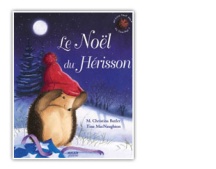 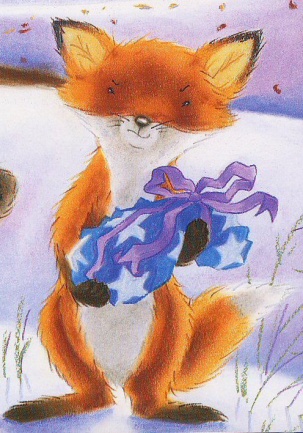 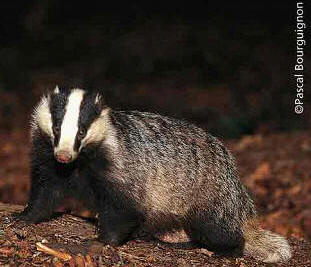 Prénom :Date :DÉCOUVRIR LE MONDECompétence travaillée : Associer un animal à sa représentation symbolique. 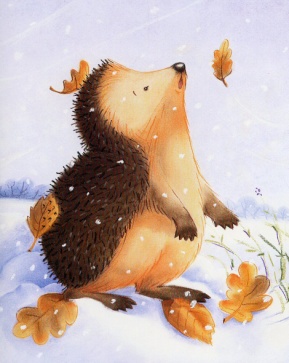 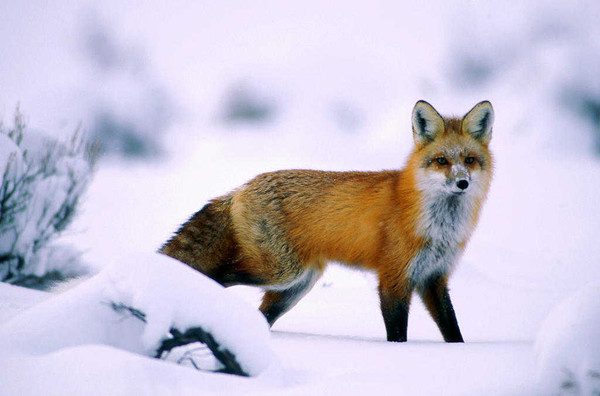 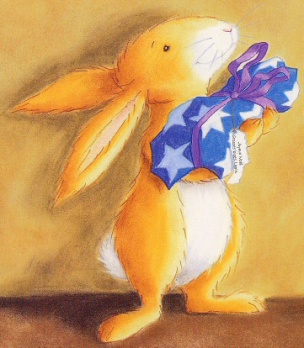 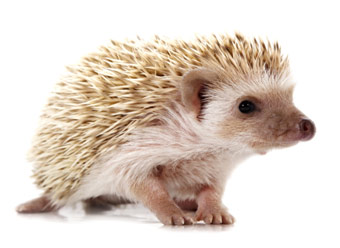 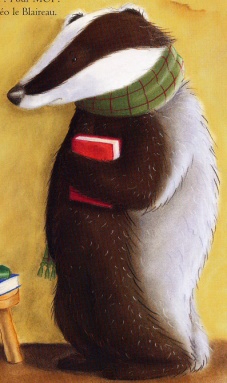 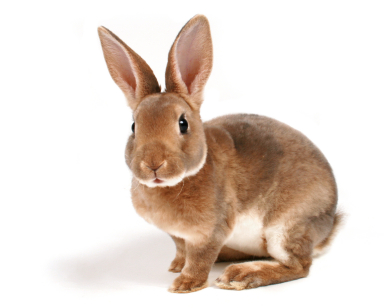 